Publicado en Zaragoza el 27/02/2017 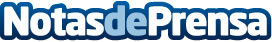 Ventajas de las ventanas de aluminioLas ventanas de aluminio son más resistentes a las inclemencias del clima y/o otros factoresDatos de contacto:Anuubis SolutionsRedacción y publicación.966 312 249Nota de prensa publicada en: https://www.notasdeprensa.es/ventajas-de-las-ventanas-de-aluminio Categorias: Interiorismo Jardín/Terraza Construcción y Materiales http://www.notasdeprensa.es